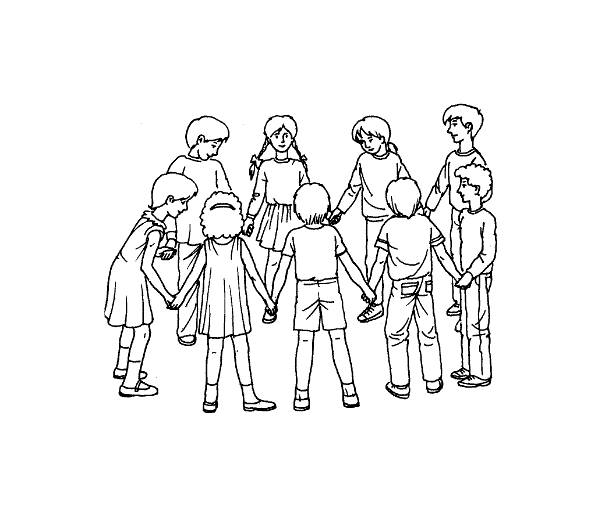 И в нашем шумном школьном хороводе
Жизнь показала: ссор не избежать,
Конфликты ежедневно нас находят, 
От них не отмахнуться, не сбежать.Вас    выслушает служба примирения...И беспристрастно ваш конфликт разложит,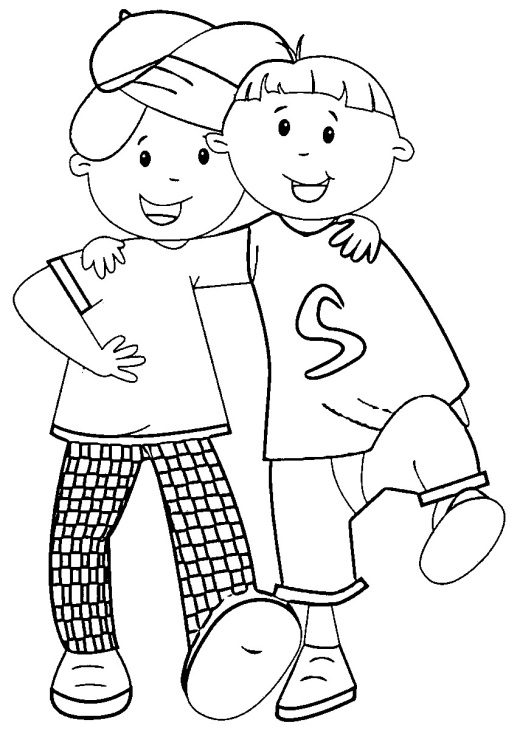 Как на суде, но тайно, наш Совет
Вам посоветует, помирит и поможет
Подскажет, совместно поискав ответ. 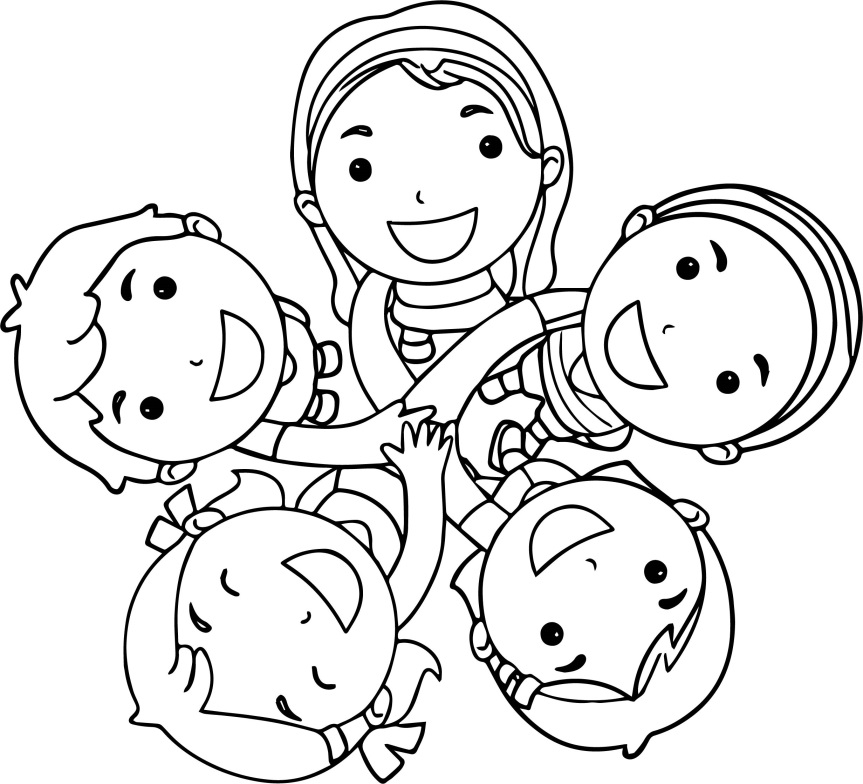 Ребята, Ваши  обращения в школьную службу примирения приносите  в библиотеку.